D42R1/LEDW3540D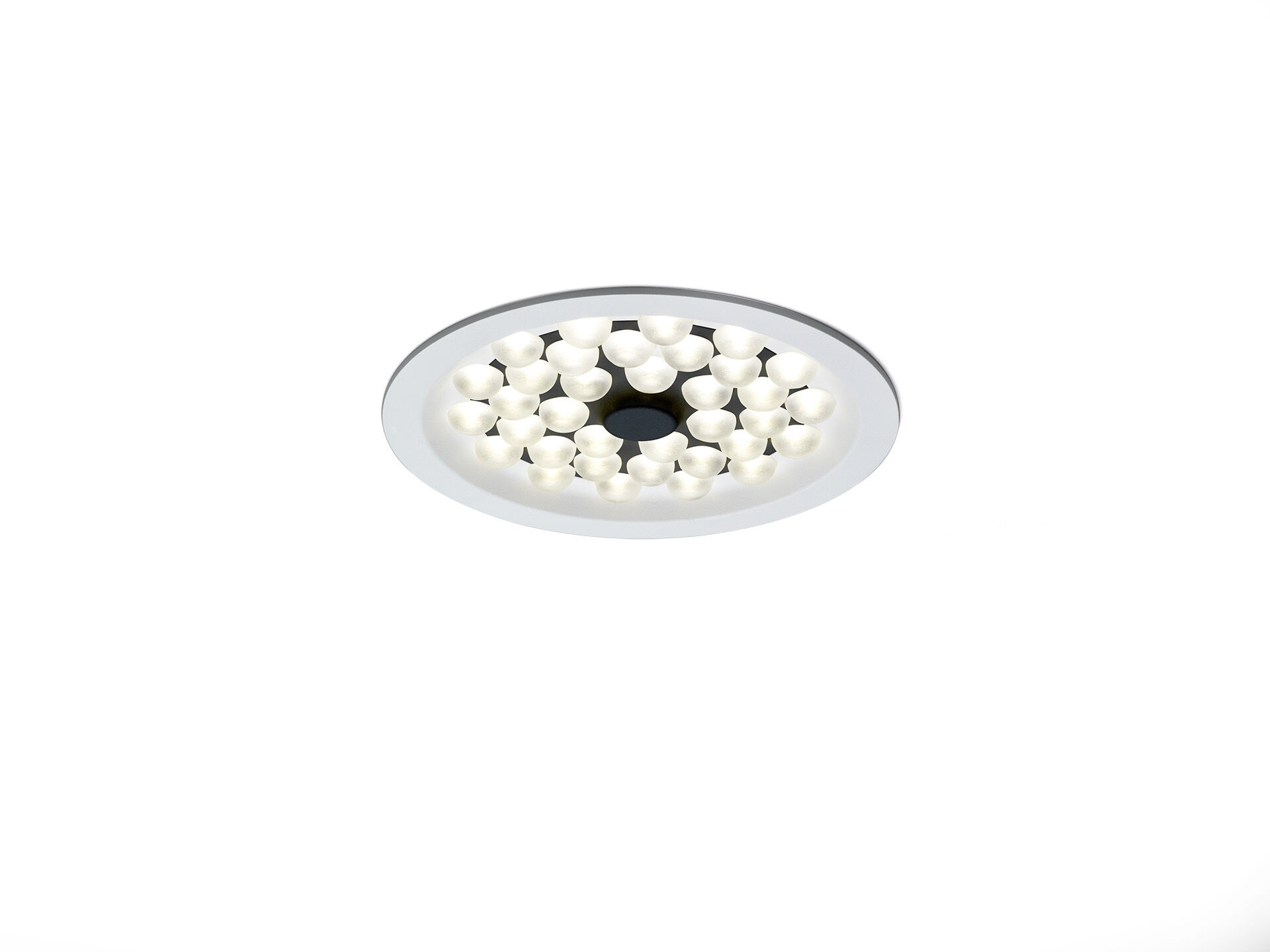 Downlights avec technologie LED+LENS.Led+lens™ , optique lentilles en Polycarbonate (PC), distribution lumineuse extensive .Colerette blanche (RAL9003), module intérieur noir (RAL9005); autres combinaisons de couleurs disponibles sur demande.Dimensions: Ø 250 mm x 71 mm.Découpe plafond: Ø 230 mm.LED+LENS™, combinaison de LED hautes puissances et de lentilles individuelles avec une structure de surface brevetée. Les lentilles sont encastrées dans de petites coupelles permettant un rendu lumineux très confortable.Flux lumineux: 4250 lm, Efficacité lumineuse: 121 lm/W.Consommation de courant: 35.0 W, DALI gradable.Fréquence: 50-60Hz AC.Tension: 220-240V.Classe d'isolation: classe II.Maintien de flux élévé; après 50 000 heures de fonctionnement, le luminaire conserve 98% de son flux lumineux initial.Température de couleur corrélée: 3000 K, Rendu des couleurs ra: 80.Standard deviation colour matching: 3 SDCM.LED+LENS™ avec UGR <= {{object.ugrClass} conforme à la norme EN 12464-1 pour des exigences visuelles et de concentration modérées.Sécurité photobiologique IEC/TR 62778: RG1.Caisson: aluminium laqué, RAL9003 - blanc de sécurité.Degré de protection IP: IP20.Essai au fil incandescent: 850°C.Garantie de 5 ans sur luminaire et driver.Certifications: CE, ENEC.Luminaire avec cablâge sans halogène.Le luminaire a été développé et produit selon la norme EN 60598-1 dans une société certifiée ISO 9001 et ISO 14001.